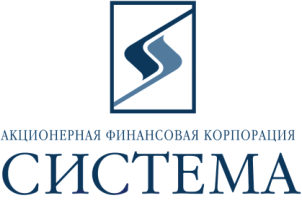 ЗАО «Сбербанк-АСТ»Исх.  08/19от «30» апреля 2019г.ТЕХНИЧЕСКОЕ ЗАДАНИЕ НА ПОСТАВКУПредмет закупки – поставка программного обеспечения RCDevs в соответствии с прилагаемой спецификацией:Обращаем Ваше внимание, что подача предложений проводится путем снижения цены за единицу товара по каждой позиции.Срок поставки – в течение 10 дней с даты заключения договора. Способы оплаты – безналичный расчет, 100% постоплата, оплата в рублях РФ.Обязательные требования к Участнику: Участник должен соответствовать требованиям, предъявляемым законодательством Российской Федерации к лицам, осуществляющим выполнение работ/оказание услуг, являющиеся предметом электронных торгов.Участник должен соответствовать требованию о не проведении ликвидации участника электронных торгов или не проведении в отношении участника электронных торгов процедуры банкротства.Участник должен соответствовать требованию о не приостановлении деятельности участника электронных торгов в порядке, предусмотренном Кодексом Российской Федерации об административных правонарушениях на день регистрации участника на электронные торги.Участник должен соответствовать требованию об отсутствии у участника электронных торгов задолженности по начисленным налогам, сборам и иным обязательным платежам в бюджеты любого уровня или государственные внебюджетные фонды за прошедший календарный год, размер которой превышает двадцать пять процентов балансовой стоимости активов участника электронных торгов по данным бухгалтерской отчетности за последний завершенный отчетный период.Участник не должен оказывать влияние на деятельность Заказчика, Организаторов, та также сотрудников и аффилированных лиц. Участник должен работать на российском рынке не менее трех лет и соответствовать требованию об отсутствии фактов нарушения обязательств по договорам с ПАО АФК «Система», в том числе фактов задержки поставок товаров/выполнения работ/предоставления услуг в течение последнего календарного года.Участник должен иметь партнерский статус компании RCDevs.Дополнительные условия:Адрес поставки –   г. Москва, ул. Моховая, д.13 стр.1.Требования к обслуживанию и расходам на эксплуатацию – все расходы в рамках гарантийного обслуживания (замена, ремонт) несет Поставщик.Порядок формирования цены – цена указывается в российских рублях с НДС и включает в себя все налоги, сборы, таможенные и другие обязательные платежи, а также все расходы, связанные с выполнением обязательств в полном объеме в строгом соответствии с функциональными и дополнительными требованиями, указанными в техническом задании на поставку. Фиксированная цена в российских рублях, полученная в ходе проведения торгов, изменению не подлежит в течение срока действия договора.В течение двух часов после окончания электронных торгов Участники должны направить по адресу N.Buneeva@sistema.ru копию отчета-распечатки Участника, заверенную подписью руководителя и печатью организации.При подаче заявки через ЭТП Участники в обязательном порядке в составе заявки на участие в сборе коммерческих предложений должны предоставить следующие документы (сканы):выписку из ЕГРЮЛ;свидетельство о государственной регистрации (копия);документ, подтверждающий наличие партнёрского статуса компании RCDevs;подписанный регламент торгов.справку в произвольной форме о соответствии требованиям, установленном в техническом задании к Участникам, условиям поставки и спецификации, указанными в Техническом задании на поставку. №Наименование товараПроизводитель / маркаЕд. измеренияКол-во 1RCDevs Enterprise License of OpenOTP Server (Perpetual license)RCDevsШт.2002Software Maintenance for RCDevs Enterprise License of OpenOTP Server (Perpetual license)RCDevsГод33OTP токен Feitian OTP c200FeitianШт.50